                                                                                                                                          															   										 HIỆU TRƯỞNG             											                                               (Đã kí)														                Nguyễn Thị ThứcUBND QUẬN LONG BIÊNTRƯỜNG TIỂU HỌC VIỆT HƯNG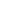 LỊCH CÔNG TÁC CHUNG CỦA TRƯỜNG(TUẦN 14 NĂM HỌC 2023-2024)TỪ NGÀY 04/12 ĐẾN NGÀY 10/12/2023)ThứThời gianNội dung công việc, thời gian, địa điểmBộ phận thực hiện/dựLãnh đạophụ tráchGV trực(Cả ngày)Các ND công việc bổ sungHai04/12Sáng- HS toàn trường tham quan ngoại khóa kỳ 1 tại đền Bà Tấm và trang trại Hải Đăng.- 8h00: Dự HN trực tuyến của TW nghiên cứu, học tập, quán triệt, tuyên truyền và triển khai thực hiện Nghị quyết Hội nghị lần thứ VIII BCH TW Đảng khóa XIII. BGH 100% GVCNBGHĐ/c Thức HTBGHChươngTrực BV: Đ/c Hưng, Tuấn AnhHai04/12Chiều- 13h30: Dự HN trực tuyến của TW nghiên cứu, học tập, quán triệt, tuyên truyền và triển khai thực hiện Nghị quyết Hội nghị lần thứ VIII BCH TW Đảng khóa XIII. - 100% CBGVNV- BGH BGHChươngTrực BV: Đ/c Hưng, Tuấn AnhBa05/12Sáng- KT nề nếp dạy học, vệ sinh, BT100% CBGVNV, BGHBGHÂu ChinhTrực BV: Đ/c Hạnh, TuyênBa05/12Chiều- KT nề nếp dạy học, vệ sinh, BT- 13h30: HN kiểm điểm BCH Đảng bộ phường Việt Hưng năm 2023- 13h30: Dự Khai mạc Hội thi GVG cấp TH tại TH Vũ Xuân Thiều.- 14h30: Tập huấn sử dụng chữ ký số tại TH Đoàn Khuê (TP: 01 BGH, cán bộ phụ trách CSDL ngành)100% CBGVNVĐ/c Thức HTBGHBGHÂu ChinhTrực BV: Đ/c Hạnh, TuyênTư06/12Sáng- KT nề nếp dạy học, vệ sinh, BT- Kiểm tra phổ cập giáo dục tại UBND phường Phúc Đồng100% CBGVNVBGHĐ/c Liên PHTBGH  Huyền TrangTrực BV: Đ/c Hưng, Tuấn AnhTư06/12Chiều- KT nề nếp dạy học, vệ sinh, BT- 14h00: Dự HN BCH Đảng bộ tháng 11/2023.100% CBGVNVBGHĐ/c Thức HTBGH  Huyền TrangTrực BV: Đ/c Hưng, Tuấn Anh     Năm06/12Sáng- KT công tác dạy học, BT100% CBGVNVBGHĐ/c Thức HTBGHThanh TúTrực BV: Đ/c Hạnh, Tuyên     Năm06/12Chiều- KT nề nếp dạy học, vệ sinh, BTBGH,100%GVĐ/c Thức HTBGHThanh TúTrực BV: Đ/c Hạnh, TuyênSáu07/12Sáng- KT công tác dạy học, BT100% GVBGHBGHĐinh YếnTrực BV: Đ/c Hưng, Tuấn AnhSáu07/12Chiều  KT công tác dạy học, BT100% GV, HSBGHHT Đinh YếnTrực BV: Đ/c Hưng, Tuấn AnhBảy08/12SángTrực BV: Đ/c Hạnh, Tuyên Bảy08/12ChiềuTrực BV: Đ/c Hạnh, Tuyên Chủ nhật09/12SángTrực BV: Đ/c Hưng, Tuấn AnhChủ nhật09/12ChiềuTrực BV: Đ/c Hưng, Tuấn Anh